Министерство образования Республики КомиМуниципальное общеобразовательное учреждение«Средняя общеобразовательная школа № 24»г. СыктывкарТема: «Выборы Президента Российской Федерации».  (10 класс)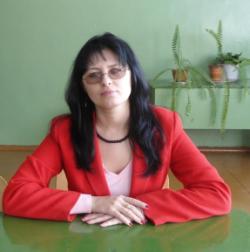 Учитель истории, обществознания и праваСтаж -18 летОбразование: высшееВид разработки: конспект урокаг. Сыктывкар 2012Характеристики урока:Уровень образования: основное общее образованиеЦелевая аудитория: учительКласс: 10 классПредмет:  правоТема урока:  «Выборы Президента Российской Федерации».Цель урока:- продолжать знакомить учащихся с правовыми документами по заданной   тематике;- учить делать выводы, аргументируя собственную позицию;- воспитывать чувство патриотизма;-развивать навыки работы с системой «КонсультантПлюс: средняя школа».Тип урока: урок изучения и первичного закрепления новых знаний.Используемое оборудование:Компьютеры с установленной системой «КонсультантПлюс: средняя школа», мультимедиапроектор.Краткое описание:Данная тема выделяется в контексте общего блока «Избирательнаясистема РФ» по праву.«Выборы Президента Российской Федерации». План урока.Введение.Основная часть.История выборов Президента РФ.Федеральный закон «О выборах Президента РФ».  Процедура голосования.  Выборы Президента России 4 марта 2012 года.Закрепление материала.Домашнее задание.Конспект урока.I.Введение.      Добрый день! Дайте определение термину «республика» (ответы детей).Правильно, республика – это форма правления, при которой глава государства является выборным и сменяемым, а власть считается производной от избирателей.Что значит – «власть считается производной от избирателей»?                                                                                                           (ответы детей)Правильно, власть при республиканской форме правления должна быть зависимой от избирателей, народ должен голосование выбирать представителей власти. А каких представителей власти избирает народ РФ?                                                                                                          (ответы детей)Правильно, депутатов Государственной Думы и Президента РФ.Давайте сегодня поговорим о Президенте РФ, рассмотрим процедуру голосования по документальному материалу. Сформулируйте тему урока.                                                                                                              (ответы детей).  Итак, тема урока  «Выборы Президента Российской Федерации» (слайд 1)II.Основная часть.1.Обратим к истории выборов Президента РФ.    Рассматриваем таблицу (слайд 2, 3, 4)2. Давайте найдём через систему «Консультант Плюс: средняя школа» документы, в которых может содержаться информация по выборам. В правовом навигаторе наберите слово выборы и постройте список. В результате построения списка документов «КонсультантПлюс» направляет вас к двум документам – «Конституции» и Федеральному закону «О выборах Президента РФ».       Работаем по Федеральному закону «О выборах Президента РФ».  Учащиеся самостоятельно отвечают на вопросы по данному документу, затем сравнивают свои ответы с ответами на доске.3. Далее давайте рассмотрим процедуру голосования.  «Мозговой штурм»:  учащиеся делятся на 5-ть групп и получают задания на карточках. Проработав индивидуальные статьи документа, один из группы представляет ответ.Группа 1. Помещение для голосования (статья 66)  (слайд 5)Помещение предоставляется безвозмездно.  Должен быть зал, в котором размещаются ящики для голосования и кабины. Оборудуется стенд. Группа 2. Избирательный бюллетень (статья 67)  (слайд 6)Текст на русском языке. Бумага с водяными знаками. Фамилии в алфавитном порядке. Пустой квадрат. Группа 3. Открепительное удостоверение (статья 68)  (слайд 7)Отрывной талон. Письменное заявление. Причина. Включение в списки избирателей на другом участке.Группа 4. Порядок голосования (статья 67) (слайд 8)С 8 до 20 часов по местному времени. Пломбировка ящиков. Паспорт. Голосование личное. Группа 5. Подсчёт голосов (статья 73 – 76) (слайд 9)Участковая избирательная комиссия. Открыто и гласно. Погашение бюллетеней. Вскрытие ящиков. Сортировка. Подсчёт голосов. Территориальная избирательная комиссия. Комиссия субъектов. Определение результатов выборов.   Теперь вы знакомы с процедурой голосования. Выборы Президента России состоялись 4 марта 2012 года. Какие кандидаты претендовали на эту должность? (ответы учащихся).Кандидаты: Жириновский Владимир Вольфович, Зюганов Геннадий Андреевич, Миронов Сергей Михайлович, Прохоров Михаил Дмитриевич и Путин Владимир Владимирович. (слайд 10)     Давайте посмотрим итоги голосования и сделаем вывод.Официальные итоги выборов Президента России 2012 года: 1. Путин Владимир Владимирович	63,60%2. Зюганов Геннадий Андреевич	17,18%3. Прохоров Михаил Дмитриевич	7,98%4. Жириновский Владимир Вольфович	6,22%5. Миронов Сергей Михайлович	3,85%Обработано бюллетеней: 100%Явка избирателей по России: 65,3%       (слайд 11)Инаугурация президента России Владимира Путина состоится 7 мая 2012 г.III.Закрепление материала.     Итак, выборы Президента РФ состоялись. У нового Президента впереди 6-ть лет работы. Какие проблемы, стоящие перед нашей страной,  должен он будет решать в эти годы? (ответы учащихся).     Итак, наш урок подходит к концу. Давайте проверим как вы усвоили новый материал. Задайте друг другу, по цепочке, вопрос по теме урока (учащиеся задают вопросы друг другу).IV.Домашнее задание.     Поработайте в системе «КонсультантПлюс: средняя школа» по Конституции РФ: найдите сведения о выборах Президента РФ.12 июня 1991 г1 турБ.Н. ЕльцинНа 5 лет16 июня – 3 июля 1996 г2 тураБ.Н. Ельцин(Г.А. Зюганов)На 4 года26 марта 2000 г1 турВ.В.ПутинНа 4 года14 марта 2004 г1 турВ.В.ПутинНа 4 года2 марта 2008 г1 турД.А. МедведевНа 4 года4 марта 2012 г1 турВ.В.ПутинНа 6 лет1.Название закона«О выборах Президента РФ»2.Дата принятия закона 3.Каким органом власти принят закон?Государственной Думой4.Каким органом власти одобрен?Советом Федерации5.Принципы проведения выбороввсеобщего равного прямого тайного голосования, свободные и добровольные6.Избирательные права граждан РФ18 лет – право избирать, не моложе 35 лет, постоянно проживающий в РФ не менее 10 лет7.Кто лишён права быть Президентом?признанный судом недееспособным или содержащийся в местах лишения свободы по приговору суда, второй срок подряд8.Какой орган власти назначает выборы Президента?Совет Федерации